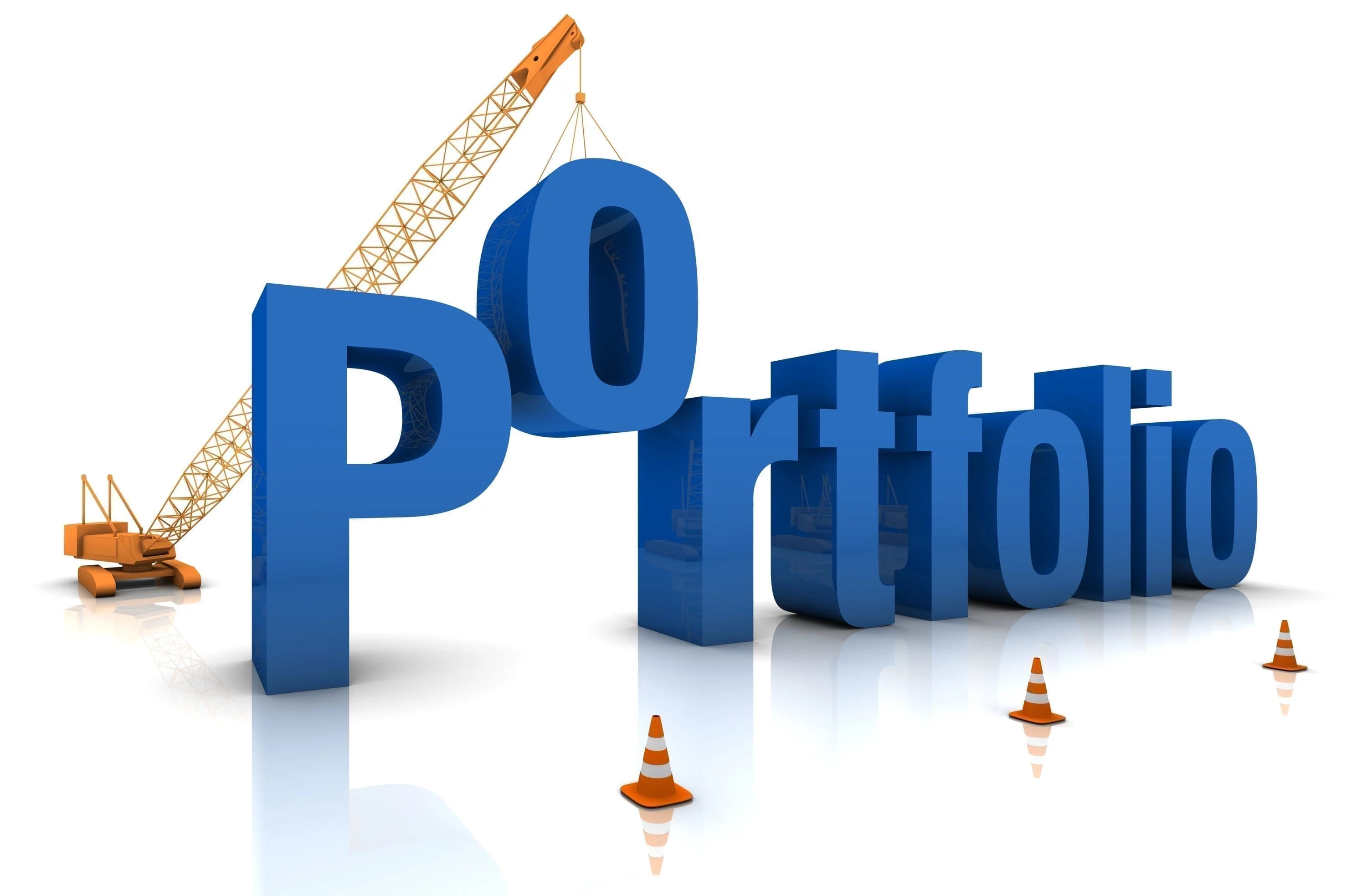 PORTFOLIO ROBOCZE ……………………………….GROMADZENIE I SELEKCJONOWANIE ARTEFAKTÓW……………………………………………….Imię i nazwiskoCzęść 1TECZKA OTWARTAŚWIADECTWADYPLOMYCERTYFIKATYZAINTERESOWANIAJĘZYKI OBCEKOMPETENCJE ZAWODOWEDODATKOWE UMIEJĘTNOŚCI NABYTE NA POLITECHNICE KRAKOWSKIEJDODATKOWE POTWIERDZONE KOMPETENCJE NP. SPOŁECZNEPRACE WŁASNEPROJEKTY ZREALIZOWANEPROJEKTY W TRAKCIE REALIZACJIDOŚWIADCZWNIA ZAWODOWE (ZATRUDNIENIE)NAGRODYWYRÓŻNIENIAREKOMENDACJEKONFERENCJEINNECzęść 2 TECZKA ZAMKNIĘTA WYNIKI TESTÓWWYNIKI ANKIETDOKUMENTY WŁASNEINFORMACJE EDUKACYJNEINFORMACJE ZAWODOWESIEĆ WSPARCIANOTATKI OSOBISTE